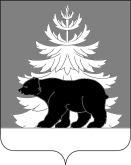 РОССИЙСКАЯ ФЕДЕРАЦИЯИРКУТСКАЯ ОБЛАСТЬАдминистрация Зиминского районного муниципального образованияР А С П О Р Я Ж Е Н И Еот 16.09.2021                         г. Зима                                      № 137'В связи с кадровыми изменениями, руководствуясь ст. ст. 22, 46 Устава Зиминского районного муниципального образования, администрация Зиминского районного муниципального образования1. Внести следующие изменения в состав комиссии по рассмотрению вопросов предоставления единовременной денежной выплаты медицинским работникам ОГБУЗ «Зиминская городская больница», утвержденный распоряжением администрации Зиминского районного муниципального образования  от 22.02.2019 г.  №22 «Об утверждении состава комиссии по рассмотрению вопросов  предоставления  единовременной денежной выплаты медицинским работникам ОГБУЗ «Зиминская городская больница» (далее - комиссия):1.1. вывести из состава комиссии: Дуда Ольгу Владимировну;1.2. ввести в состав комиссии: Максимову Наталью Васильевну - начальника Финансового управления Зиминского районного муниципального образования. 2. Настоящее распоряжение разместить на официальном сайте администрации Зиминского районного муниципального образования www.rzima.ru в информационно-телекоммуникационной сети «Интернет».3. Контроль исполнения настоящего распоряжения возложить на заместителя мэра по социальным вопросам Зиминского районного муниципального образования Чемезова Ю.А.Мэр Зиминского районногомуниципального образования                                                                            Н.В. Никитина